Федеральная служба по надзору в сфере защиты правпотребителей и благополучия человекаФБУЗ «Центр гигиены и эпидемиологии в Новгородской области Не гарантийный ремонт сложно-технических товаров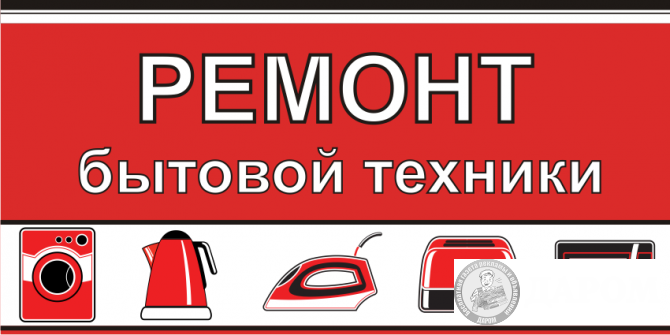 Платный ремонт технически-сложных товаров относится к бытовым услугам, порядок оказания которых регулируется законом РФ «О защите прав потребителей» (далее Закон) и правилами бытового обслуживания населения в Российской Федерации», утвержденными постановлением Правительства Российской Федерации от 21.09.2020г. № 1514(далее Правила)Принимая работу необходимо проверить соответствие выполненной работы условиям договора и только после этого подписывать акт выполненных работ. При выдаче отремонтированной бытовой техники, бытовых машин и приборов, исполнитель обязан их осмотреть и продемонстрировать их работу.За получением подробной консультации и правовой помощи потребители могут обращаться:— в Общественную приемную Управления Роспотребнадзора по Новгородской области по телефону 971-106;— в Центр по информированию и консультированию потребителей ФБУЗ «ЦГи Э вНовгородской области» по телефону 77-20-38, 73-06-77; Е-mail: zpp.center@yandex.ru— на «горячую линию» Единого консультационного центра Роспотребнадзора, который функционирует в круглосуточном режиме, телефон 8 800 555 49 43 (звонок бесплатный).         --- на  государственном информационном ресурсе в сфере защиты прав потребителей                    http://zpp.rospotrebnadzor      вы можете найти памятки, образцы претензий, исковых                        заявлений и другую полезную информацию для потребителей 